國立交通大學  105  學年度招生應屆畢業繳學位證書切結書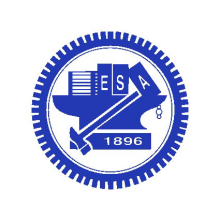 本人          考取國立交通大學  國際半導體產業學院        組，因無法於報到登記當日繳交學位證書，最遲於  105  年  7  月  31  日前可以補繳【切結書申請展緩最遲於105學年度第1學期開學日前】，若逾期仍未補繳，本人自願放棄錄取資格處理，絕無異議。本人聲明：已閱讀並瞭解本切結書內容，同時保證所填屬實。此致     國立交通大學  國際半導體產業學院  考生編號：                            立書人簽名：                         聯絡電話：                            身分證字號：                                 年    月    日 第一聯  國立交通大學錄取系(所)存查-----------------------------------------------------------------------------------國立交通大學  105  學年度招生應屆畢業繳學位證書切結書提示單台端應確認下列事項：台端因報到登記時無法繳交學位證書，已切結最遲於  105  年  7  月  31  日前補繳【切結書申請展緩最遲於105學年度第1學期開學日前】。若逾期仍未補繳，本校將以台端自願放棄錄取資格處理，不得異議。致考生                (考生編號：            )國際半導體產業學院章戳：                       承辦人員：                     年   月   日備註：務請確切記住證書補繳日期，避免疏於注意以致逾期未繳，被取消錄取資格，造成無法彌補之遺憾。碩士班□甄試□考試入學博士班□甄試□考試入學碩士班□甄試□考試入學博士班□甄試□考試入學